Greenhouse Effect: Can you solve the crossword puzzle?Practice reading the clues and answers aloud.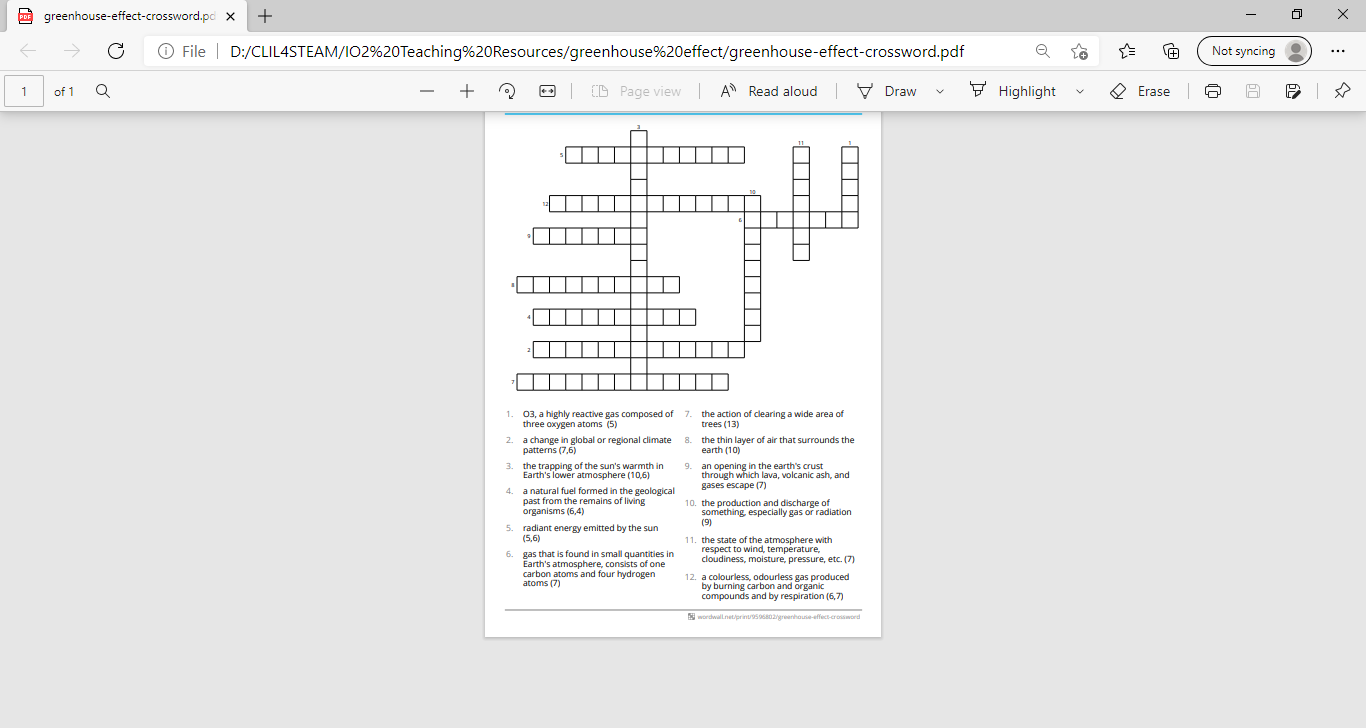 